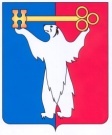 АДМИНИСТРАЦИЯ ГОРОДА НОРИЛЬСКАКРАСНОЯРСКОГО КРАЯПОСТАНОВЛЕНИЕ07.04.2014	 г.Норильск	               № 167О внесении изменений в постановление Администрации города Норильска от 08.08.2011 №393В целях урегулирования отдельных вопросов установления цен (тарифов) на услуги муниципальных учреждений муниципального образования город Норильск,ПОСТАНОВЛЯЮ:1.	Внести в постановление Администрации города Норильска от 08.08.2011 №393 «Об утверждении Порядка установления цен (тарифов) на услуги муниципальных учреждений и муниципальных унитарных предприятий муниципального образования город Норильск» (далее – Постановление) следующее изменение: 1.1. В пункте 2 Постановления цифры «25.02.2010» заменить цифрами «24.02.2010».	2. Внести в Порядок установления цен (тарифов) на услуги муниципальных учреждений и муниципальных унитарных предприятий муниципального образования город Норильск, утвержденный Постановлением (далее - Порядок), следующие изменения:2.1.	по всему тексту Порядка, за исключением пункта 5.2 Порядка, слова «муниципальной программой пассажирских перевозок» заменить словами «Планом пассажирских перевозок по муниципальным маршрутам регулярных перевозок автомобильным транспортом на территории муниципального образования город Норильск»;2.2. 	в пункте 2.1 Порядка абзацы седьмой и восьмой исключить;2.3.	в пункте 2.3 Порядка:- дополнить новым четвертым абзацем следующего содержания:«- услуги по проведению занятий по физической культуре и спорту (в том числе проведение занятий в спортивно-оздоровительных группах по видам спорта; проведение занятий по физической культуре в группах самоокупаемости), услуги по проведению спортивно-зрелищных мероприятий, услуги по предоставлению объектов физической культуры и спорта физическим и юридическим лицам, услуги по прокату предметов спорта, туризма, игр (прокат спортивного инвентаря (оборудования)), оказываемые муниципальными учреждениями, подведомственными Управлению по спорту, туризму и молодежной политике Администрации города Норильска, сверх утвержденного муниципального задания;»;- абзац четвертый считать абзацем пятым;2.4.	пункт 2.4 Порядка дополнить абзацем девятым следующего содержания:«- иные услуги в области физической культуры и спорта, не указанные в абзаце четвертом пункта 2.3 настоящего Порядка, оказываемые муниципальными учреждениями, подведомственными Управлению по спорту, туризму и молодежной политике Администрации города Норильска.»;2.5. в пункте 3.1.1 Порядка слова «Методическими рекомендациями, утвержденными» заменить словами «Методикой ценообразования на услуги по  присмотру и уходу за детьми в муниципальных дошкольных образовательных учреждениях, в группах дошкольного образования, открытых на базе муниципальных образовательных учреждений муниципального образования город Норильск, предоставляемые в пределах утвержденного муниципального задания, утвержденной»;2.6. в пункте 3.2.1 Порядка слова «Методическими рекомендациями, утвержденными» заменить словами «Методикой ценообразования на услуги по содержанию детей в интернатных учреждениях муниципального образования город Норильск, предоставляемые в пределах утвержденного муниципального задания, утвержденной»;2.7. в пункте 3.3.1 Порядка слова «Методическими рекомендациями, утвержденными» заменить словами «Методикой ценообразования на услуги по предоставлению детям в пределах утвержденного муниципального задания дополнительного образования на платной основе муниципальными образовательными учреждениями дополнительного образования детей, подведомственными Управлению по делам культуры и искусства Администрации города Норильска, утвержденной»;2.8. пункты 3.4, 3.4.1– 3.4.4 Порядка исключить;2.9. пункты 3.5, 3.5.1 – 3.5.4  Порядка изложить в следующей редакции:«3.5.	Цены услуги по проведению занятий по физической культуре и спорту (в том числе проведение занятий в спортивно-оздоровительных группах по видам спорта; проведение занятий по физической культуре в группах самоокупаемости), услуги по проведению спортивно-зрелищных мероприятий, услуги по предоставлению объектов физической культуры и спорта физическим и юридическим лицам, услуги по прокату предметов спорта, туризма, игр (прокат спортивного инвентаря (оборудования)), оказываемые муниципальными учреждениями, подведомственными Управлению по спорту, туризму и молодежной политике Администрации города Норильска, сверх утвержденного муниципального задания:3.5.1.	Управление по спорту, туризму и молодежной политике Администрации города Норильска направляет на экономическую экспертизу в Управление экономики расчет цен на услуги, выполненный в соответствии с Методикой ценообразования на услуги в области физкультуры и спорта, оказываемые сверх муниципального задания муниципальными учреждениями, подведомственными Управлению по спорту, туризму и молодежной политике Администрации города Норильска, утвержденной распоряжением Администрации города Норильска, издаваемым заместителем Руководителя Администрации города Норильска по экономике и финансам, включающий следующие материалы:-	расчет эксплуатационных расходов муниципального учреждения для определения цены на услуги;-	расчет амортизационных отчислений муниципального учреждения на спортивное оборудование, приобретенное в связи с осуществлением деятельности, приносящей доход, и используемое им для осуществления такой деятельности;-	штатное расписание, действующее в муниципальном учреждении на дату пересмотра (установления) цен на услуги;-	утвержденный на текущий финансовый год план финансово-хозяйственной деятельности муниципального учреждения;-	отчет о результатах финансовой деятельности муниципального учреждения за финансовый год, предшествующий рассмотрению новых цен на услуги;-	информацию о количестве потребленных муниципальным учреждением энергоресурсов (электроэнергии, тепловой энергии, воды) в стоимостных и в натуральных показателях (кВт. час, Гкал, куб. м) за год, предшествующий вводу новых цен на услуги;-	справку об объеме услуг, выполненном муниципальным учреждением за финансовый год, предшествующий изменению (установлению) цен на услугу, и планируемом объеме услуг на планируемый финансовый год;-	расчет  прямых затрат на оплату труда персонала, непосредственно оказывающего услугу с приложением документов, подтверждающих данный расчет (штатное расписание и (или) гражданско-правовой договор, др.); -	пояснительную записку с обоснованием причин, обусловивших необходимость изменения (установления) цены на услугу;- информацию о сравнительной характеристике вновь вводимых цен с ранее действующими ценами, с указанием темпов роста (снижения) и причин изменения цен;-	проект прейскуранта цен муниципального учреждения на услуги.При этом расчет цен на услуги и подготовка проекта прейскуранта цен на услуги осуществляется муниципальным учреждением, оказывающим услуги. Проект  прейскуранта цен на услуги, оказываемые муниципальными учреждениями, подведомственными Управлению по спорту, туризму и молодежной политике Администрации города Норильска, подписывается начальником Управления по спорту, туризму и молодежной политике Администрации города Норильска.При необходимости Управление экономики вправе запросить дополнительные материалы по формированию цен на услуги, оказываемые муниципальными учреждениями, подведомственными Управлению по спорту, туризму и молодежной политике Администрации города Норильска. 3.5.2.	Управление экономики в течение 30 календарных дней со дня получения расчетных документов осуществляет их экономическую экспертизу:-	при положительном результате экспертизы согласовывает проект прейскуранта цен на услуги;-	при отрицательном результате экспертизы возвращает документы на доработку в Управление по спорту, туризму и молодежной политике Администрации города Норильска с указанием причин возврата в письменном виде.3.5.3.	В срок до 10 календарных дней со дня согласования начальником Управления экономики проекта прейскуранта цен на услуги, начальник Управления по спорту, туризму и молодежной политике Администрации города Норильска осуществляет его утверждение своим распоряжением (приказом).3.5.4.	Управление по спорту, туризму и молодежной политике Администрации города Норильска осуществляет контроль правильности применения муниципальными учреждениями цен на услуги, оказываемые муниципальными учреждениями, подведомственными Управлению по спорту, туризму и молодежной политике Администрации города Норильска.»;2.10.	 в пунктах 3.6.1, 3.7.1, 3.8.1, 3.9.1 Порядка слова «Методическими рекомендациями, утвержденными» заменить словами «Методикой ценообразования на платные дополнительные образовательные услуги, оказываемые муниципальными образовательными учреждениями сверх утвержденного муниципального задания, утвержденной»;2.11. дополнить Порядок пунктами 3.16, 3.16.1 - 3.16.3 следующего содержания:«3.16.	Цены на иные услуги в области физической культуры и спорта, не указанные в абзаце четвертом пункта 2.3 настоящего Порядка, оказываемые муниципальными учреждениями, подведомственными Управлению по спорту, туризму и молодежной политике Администрации города Норильска.3.16.1.	Расчет цен на иные услуги в области физической культуры и спорта, не указанные в абзаце четвертом пункта 2.3 настоящего Порядка, оказываемые муниципальными учреждениями, подведомственными Управлению по спорту, туризму и молодежной политике Администрации города Норильска, осуществляется муниципальными учреждениями, подведомственными Управлению по спорту, туризму и молодежной политике Администрации города Норильска.3.16.2.	Согласование и утверждение цен на иные услуги в области физической культуры и спорта, не указанные в абзаце четвертом пункта 2.3 настоящего Порядка, оказываемые муниципальными учреждениями, подведомственными Управлению по спорту, туризму и молодежной политике Администрации города Норильска, осуществляется Управлением по спорту, туризму и молодежной политике Администрации города Норильска в установленном им порядке. 3.16.3.	Управление по спорту, туризму и молодежной политике Администрации города Норильска осуществляет экономическую экспертизу расчета цен на иные услуги в области физической культуры и спорта, не указанные в абзаце четвертом пункта 2.3 настоящего Порядка, оказываемые муниципальными учреждениями, подведомственными Управлению по спорту, туризму и молодежной политике Администрации города Норильска, и контроль правильности применения указанных цен, утвержденных в установленном порядке.»;2.12. в пункте 5.1 Порядка слова «муниципальной программой пассажирских» заменить словами «Планом пассажирских перевозок по муниципальным маршрутам регулярных перевозок автомобильным транспортом на территории муниципального образования город Норильск»;2.13. в пункте 5.2 Порядка слова «муниципальной программой пассажирских перевозок» заменить словами «Планом пассажирских перевозок по муниципальным маршрутам регулярных перевозок автомобильным транспортом».3.	Управлению экономики, планирования и экономического развития Администрации города Норильска (О.Н. Попсуевич) в двухнедельный срок с даты подписания настоящего постановления обеспечить подготовку проекта распоряжения Администрации города Норильска о внесении соответствующего изменения в наименование Методики ценообразования на услуги по содержанию детей в муниципальных дошкольных образовательных учреждениях, в группах дошкольного образования, открытых на базе муниципальных образовательных учреждений муниципального образования город Норильск, предоставляемые в пределах утвержденного муниципального задания, утвержденной распоряжением Администрации города Норильска от 29.07.2011 № 2869, с учетом пункта 2.5 настоящего постановления.4. Разместить настоящее постановление на официальном сайте муниципального образования город Норильск.Руководитель Администрации города Норильска                                     Е.Ю.Поздняков